PEMBELAJARAN MENYUSUN TEKS CERITA FABEL DENGAN MENGGUNAKAN TEKNIK LOCI PADA SISWA KELAS VIII SMP AL-HUSAINIYYAH BANDUNGTAHUN PELAJARAN 2015/2016Skripsi Disusun untuk Memenuhi Salah Satu Syarat Memperoleh Gelar                        Sarjana Pendidikan Bahasa, Sastra Indonesia dan Daerah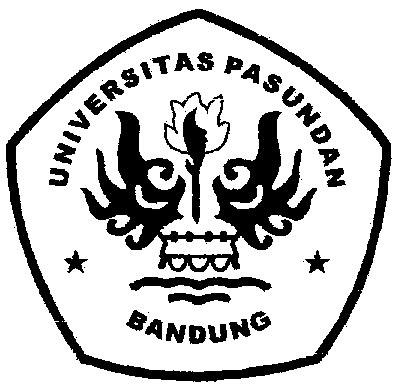 olehHERU PAHRUROJINIM 105030036PROGRAM STUDI PENDIDIKAN BAHASA, SASTRA INDONESIA DAN DAERAHFAKULTAS KEGURUAN DAN ILMU PENDIDIKANUNIVERSITAS PASUNDANBANDUNG 2016